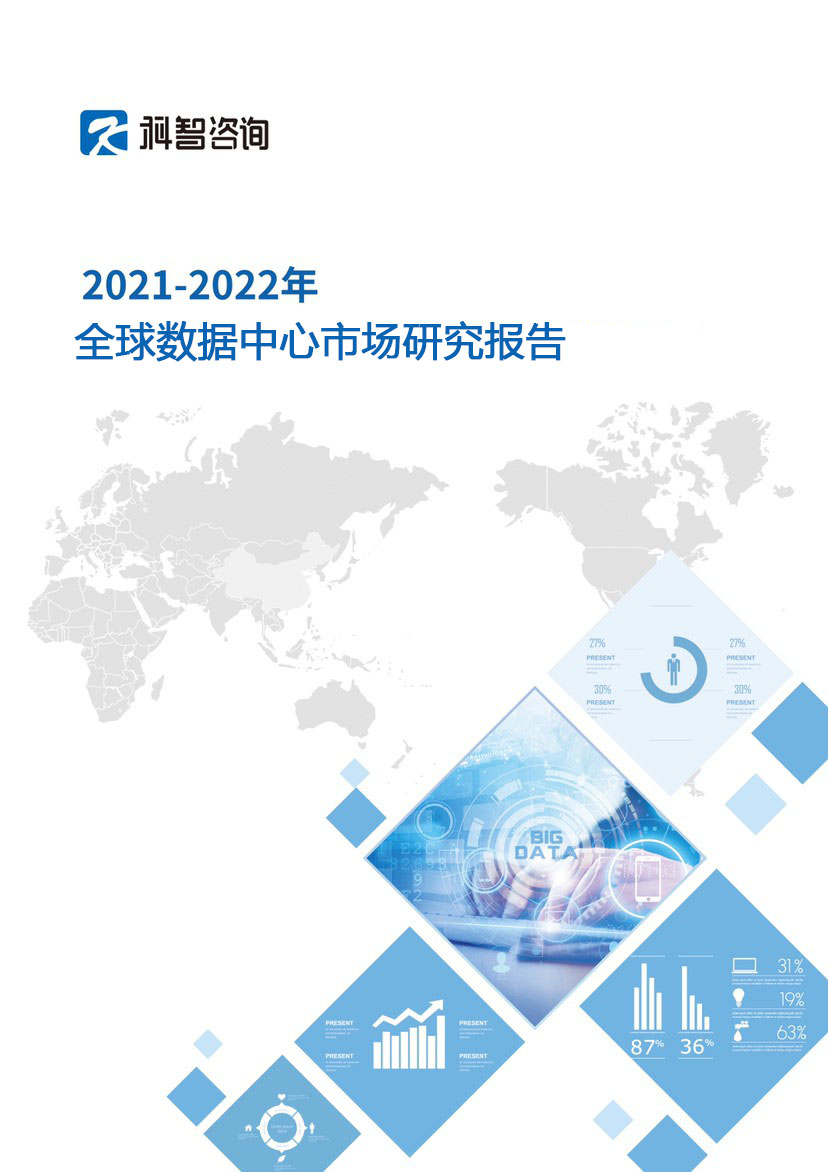 DeclarationThis report is the copyright of Zhongke Zhidao (Beijing) Technology Co., Ltd. and KZ Consulting.This report is the research and statistical results of KZ Consulting. The nature of it is business information for customers' internal reference, and the data and conclusions only represent views of the company.This report is provided to the customer who has purchased and it is for internal use only. If the report purchaser wants to publicly reference the data and views in this report, they must submit a written application to KZ Consulting in advance. It could be publicly referenced with the written permission from the KZ Consulting. Report purchasers shall not publicly reference any data and views in the report by any means (including Internet) and shall not provide the report content to any organizations or individuals without the approval, confirmation and written permission from Kezhi Consulting. Otherwise, all the legal consequences caused by the customer shall be borne by the customer. Meanwhile, KZ Consulting retain the right to pursue legal actions against the customer if they also believe that the behavior infringes the copyright of KZ Consulting.KZ Consulting Zhongke Zhidao (Beijing) Technology Company LimitedReport ContentChapter 1 Analysis of Global Data Center Market Development Environment Session 1 Analysis of Macro Environment for Global Data Center Market Development1.1.1 Policy Environment Analysis1.1.2 Economic Environment Analysis1.1.3 Policy Environment Analysis1.1.4 Technical environment analysisSession 2 Analysis of the General Environment of Global Data Center Industry1.2.1 Overview of Global Digital Economy Development1.2.2 Analysis of Global Data Center Policy Environment1.2.3 Analysis of Supporting Basic Resources for Global Data Center Industry DevelopmentSection 3 Evaluation of Global Data Center Industry Development Environment1.3.1 The Impact of Global Development Environment on the Data Center Industry1.3.2 Investment Attractiveness of Data Center Market in Key Global Regions1.3.3 Development Prospects of the Data Center Market in Key Global RegionsChapter 2 Overview of Global Data Center Market DevelopmentSection 1 Market Scale of Global Data Centers2.1.1 Scale and Growth of Global Data Center Market2.1.2 Market Scale of Data Centers in Key Global Regions2.1.3 Development Characteristics of Global Data Center MarketSection 2 Analysis of Global Data Center Resource Supply2.2.1 Scale of Global Data Center Resource Supply2.2.2 Scale of Data Center Resources in Key Global Regions2.2.3 Analysis of Data Center Resources of Key Global Service ProvidersSection 3 Demand Analysis of Global Data Center Market2.3.1 Characteristics of Global Data Center Market Demand2.3.2 Analysis of Demand Structure of Global Data Center Market2.3.3 Analysis of Key Demand Industries in Global Data Center MarketSection 4 Analysis of Supply and Demand in Global Data Center Market2.4.1 Characteristics of Supply and Demand in the Global Data Center Market2.4.2 Analysis of Supply and Demand Structure of Global Data Center Market2.4.3 Analysis on the Development Trend of Supply and Demand in Global Data Center MarketChapter 3 Analysis of Data Center Market in Key Global RegionsSection 1 Analysis of Asian Data Center Market3.1.1 Development Environment of Asian Data Center Market3.1.2 Overview of the Asian Data Center Market3.1.3 Asia Data Center Market Supply Analysis3.1.4 Asian Data Center Market Demand Analysis3.1.5 Asian Data Center Market Forecast and Development TrendSection 2 European Data Center Market Analysis3.2.1 European Data Center Market Development Environment3.2.2 Overview of the European Data Center Market3.2.3 European Data Center Market Supply Analysis3.2.4 European Data Center Market Demand Analysis3.2.5 Asian Data Center Market Forecast and Development TrendSection 3 North America Data Center Market Analysis3.2.1 North America Data Center Market Development Environment3.2.2 Overview of the North America Data Center Market3.2.3 North America Data Center Market Supply Analysis3.2.4 North America Data Center Market Demand Analysis3.2.5 North America Data Center Market Forecast and Development TrendSection 4 Market Analysis of Data Centers in Other Regions3.4.1 Development Environment of Data Center Market in Other Regions3.4.2 Market Overview of Data Centers in Other Regions 3.4.3 Supply Analysis of Data Center Market in Other Regions3.4.4 Market Demand Analysis of Data Center in Other Regions3.4.5 Market Forecast and Development Trend of Data Center in Other RegionsChapter 4 Analysis of Development Prospects and Investment Opportunities of Global Data Center MarketSession 1 Analysis of Macro Environment for Global Data Center Market Development4.1.1 Analysis of Factors Affecting the Development of Global Data Center Market4.1.2 Analysis of Development Opportunities in Global Data Center Market4.1.3 Analysis of Factors Hindering the Development of Global Data Center MarketSession 2 2022-2024 Global Data Center Market Forecast4.2.1 2022-2024 Global Data Center Market Scale Forecast4.2.2 2022-2024 Global Data Center Resource Supply Forecast4.2.3 2022-2024 Demand Structure Forecast for Global Data CentersSection 3 Analysis of Investment Opportunities in Global Data Center Market4.3.1 Investment Environment Assessment of Data Center Industry in Key Global Regions4.3.2 Analysis of Investment Opportunities in Data Center Industry in Key Global Regions4.3.3 Investment Risk Analysis of Data Center Market in Key Global RegionsAppendix: Report Instruction	Purchase Notes:If you want to know the full report content, please contact the account manager of China IDC Quan to purchase.Contact Person: LIU Xiao (刘潇)Contact Number: +86 156 3371 6726Email: rookie.l@idcquan.com 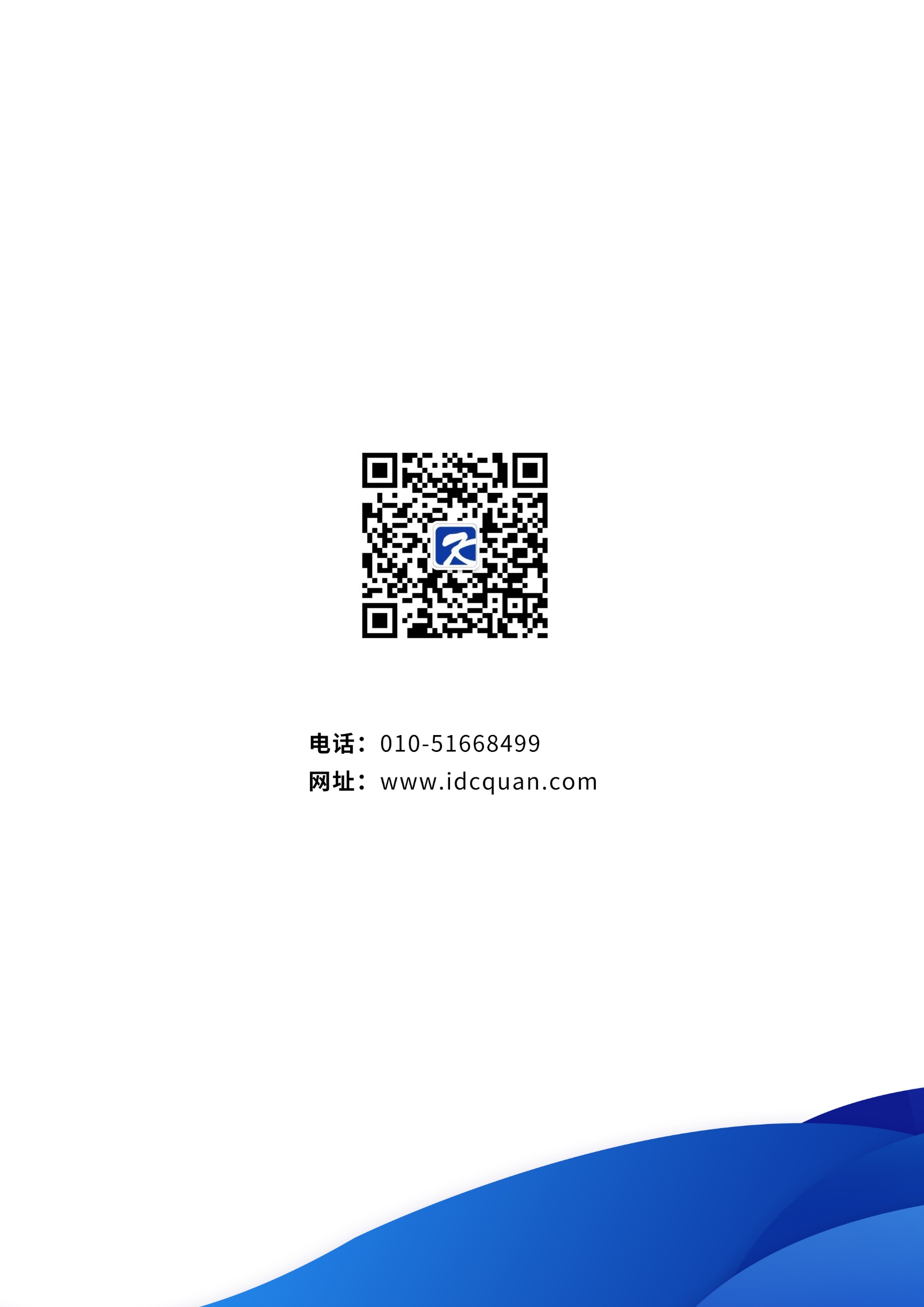 